ОБЩЕСТВО С ОГРАНИЧЕННОЙ ОТВЕТСТВЕННОСТЬЮ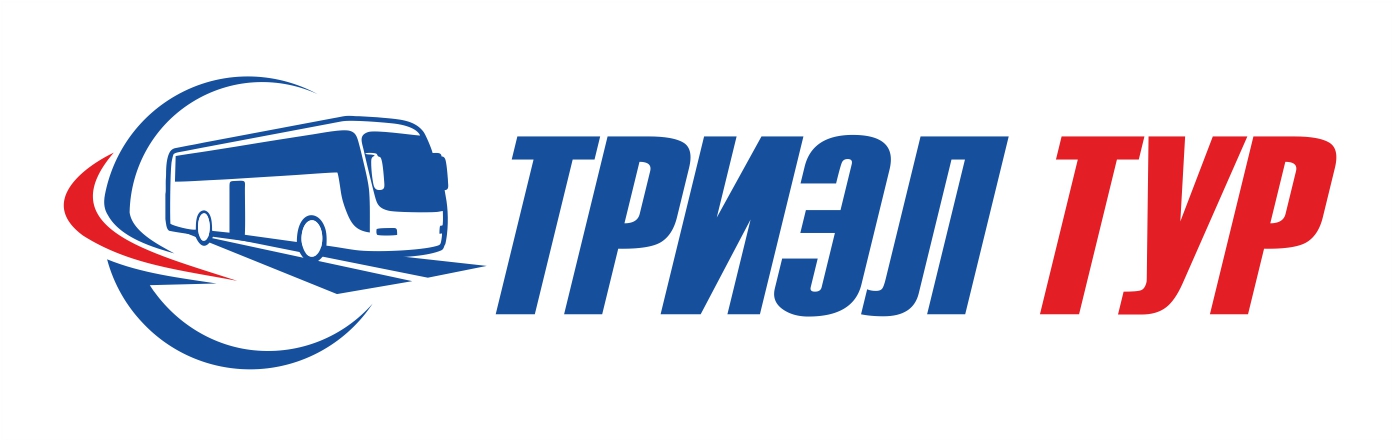 «ТриЭл – ТУР». Нижний Новгород,  ул. Веденяпина, д.8, п.6ИНН 5256112168;  КПП 525601001; ОГРН 1125256003410  тел.8-(831) 259-10-10,295-96-23, 259-37-11______________________________________________________________________________________________ДЕНЬ ЗАЩИТНИКА ОТЕЧЕСТВА В МОСКВЕ22.02.2023 - 24.02.2023 22.02.202323.00 отправление от ДК ГАЗ. 23.30 отправление Пл. ЛенинаНочной переезд.23.02.2023 Прибытие в Москву ориентировочно в 06.00 - 07.00. Время для самостоятельного завтрака. Пешеходная экскурсия по Красной площади и Александровскому саду.Вы увидите Вечный огонь и грот, Романовский обелиск и памятник патриарху Гермогену, Памятник Жукову и гостиницу «Москва», Манежную площадь и реку Неглинку, Исторический музей и Воскресенские ворота, ГУМ и Казанский собор,  Мавзолей и Спасскую башню, Храм Василия Блаженного и Васильевский спуск. Обзорная экскурсия по Москве «Покажите, мне Москву, москвичи…», во время которой вы увидите Площадь трех вокзалов, Сталинские высотки, Лубянскую площадь и здание ФСБ, Кремль со всех сторон, Болотную площадь (выход), Храм Христа Спасителя (выход), Новодевичий монастырь (выход), Авто-метро мост, Воробьевы горы (выход), Мосфильм, Поклонную гору, Триумфальную арку, Деловой центр «Москва-сити» (выход), Кутузовский проспект,  Дом – здание правительства РФ в Москве, Тверскую улицу и памятник основателю Москвы – Юрию Долгорукому.Парк «Зарядье» Парк был торжественно открыт в день города 9 сентября 2017 года.Совершите путешествие в пространстве и времени - прогуляетесь по живописной территории парка и познакомитесь с его главными архитектурными объектами. Здесь ультрасовременные здания и сооружения мирно соседствуют со старинными храмами, создавая прообраз города будущего. Вы пройдетесь по Парящему мосту, увидите Медиацентр и «Заповедное посольство».Обед в кафе (за доп. плату).Поездка в тематический парк "Остров Мечты" (за доп. плату)
«Остров Мечты» – это самый настоящий остров, на котором есть абсолютно всё для незабываемого отдыха всей семьёй!Здесь расположен крупнейший в Европе крытый всесезонный парк развлечений с захватывающими дух аттракционами и мультипликационными героями. На его территории вас ждут 9 сказочных миров, более 35 аттракционов, яркие шоу-программы, интерактивные развлечения, тематические кафе и магазины!Также на «Острове Мечты» есть накрытое семью стеклянными куполами пространство городского променада с магазинами, ресторанами, кафе, концертным залом и кинотеатром. Улочки этой зоны выполнены в архитектурных стилях мировых стран – вы сможете побывать в Риме, Барселоне, Лондоне и Беверли-Хиллз, не покупая билет на самолёт!Все эти пространства объединяет благоустроенный ландшафтный парк с зонами для активного отдыха и релаксации. Здесь можно заняться любимым видом спорта, отдохнуть с детьми на одной из детских площадок, развлечься на танцполе.Ориентировочное отправление в Н. Новгород в 21:0024.02.2023 Ориентировочно 05.00 прибытие  в Н.Новгород к ДК ГАЗСтоимость тура без билета тематического парка «Остров Мечты» - 3200 руб. Стоимость тура с билетом «ВСЕ ВКЛЮЧЕНО» в тематический парк «Остров Мечты» - 6100 руб.За дополнительную плату:- Обед в кафе. Стоимость - 500 руб./чел (при покупке тура)- Тематический парк «Остров Мечты» - Стоимость:  Билет  «ВСЕ ВКЛЮЧЕНО» – 2900 руб./чел. (цена может измениться)В стоимость входит:Проезд  в автобусе тур.класса.Сопровождение гида. Обзорная экскурсия по Москве. Экскурсионное обслуживание.Чай, сахар – в автобусе (по технической возможности).Страховка от ДТП.